         ଓଡ଼ିଶା ବୈଷୟିକ ଓ ଗବେଷଣା ବିଶ୍ୱବିଦ୍ୟାଳୟ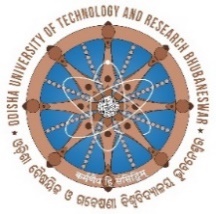 Odisha University of Technology and ResearchTechno Campus, P.O.: Mahalaxmivihar,BHUBANESWAR -751029, INDIARef  No.  ACD/Misc/2023/852	                                          Date:-  8.8.2023NOTICEIt is hereby notified that the following competition programmes among the wards of the OUTR staff members will be conducted on the occasion of the 77th Independence Day :Drawing Competition (age group between 5 and 8 years)Junior Mathematics Olympiad (age group between 9 and 12 years)Senior Mathematics Olympiad (age group between 13 and 16 years)All the staff members are requested to send the nomination of their kids/wards by August 10, 2023, to participate in the above programmes as per age group suitability.These events will be conducted on Saturday, August 12, 2023, from 10 a.m. to 12.30 p.m.Further information in this regard will be given after getting the full list of participants.Contact Persons: Mr. Satyabrata Swain, Lab Assistant, Physics, Mobile No. 9437134613Mr. Bishnu Prasad Swain, Junior Accountant, Mobile No. 8328824007Sd/-Dean, Academic Affairs